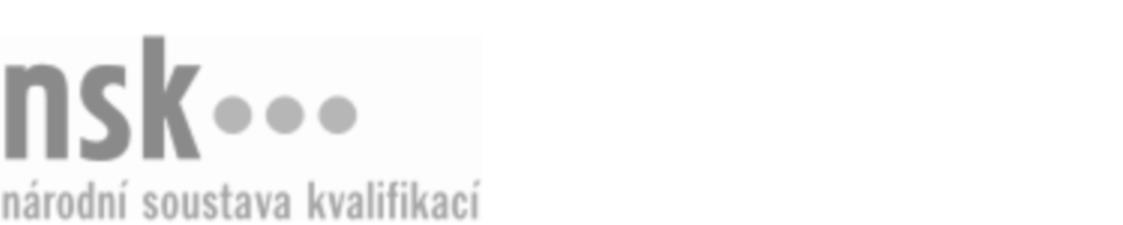 Autorizované osobyAutorizované osobyAutorizované osobyAutorizované osobyAutorizované osobyAutorizované osobyAutorizované osobyAutorizované osobyMlékař/mlékařka (kód: 29-036-H) Mlékař/mlékařka (kód: 29-036-H) Mlékař/mlékařka (kód: 29-036-H) Mlékař/mlékařka (kód: 29-036-H) Mlékař/mlékařka (kód: 29-036-H) Mlékař/mlékařka (kód: 29-036-H) Mlékař/mlékařka (kód: 29-036-H) Mlékař/mlékařka (kód: 29-036-H) Autorizující orgán:Autorizující orgán:Ministerstvo zemědělstvíMinisterstvo zemědělstvíMinisterstvo zemědělstvíMinisterstvo zemědělstvíMinisterstvo zemědělstvíMinisterstvo zemědělstvíMinisterstvo zemědělstvíMinisterstvo zemědělstvíMinisterstvo zemědělstvíMinisterstvo zemědělstvíMinisterstvo zemědělstvíMinisterstvo zemědělstvíSkupina oborů:Skupina oborů:Potravinářství a potravinářská chemie (kód: 29)Potravinářství a potravinářská chemie (kód: 29)Potravinářství a potravinářská chemie (kód: 29)Potravinářství a potravinářská chemie (kód: 29)Potravinářství a potravinářská chemie (kód: 29)Potravinářství a potravinářská chemie (kód: 29)Povolání:Povolání:Pracovník výroby mléčných produktůPracovník výroby mléčných produktůPracovník výroby mléčných produktůPracovník výroby mléčných produktůPracovník výroby mléčných produktůPracovník výroby mléčných produktůPracovník výroby mléčných produktůPracovník výroby mléčných produktůPracovník výroby mléčných produktůPracovník výroby mléčných produktůPracovník výroby mléčných produktůPracovník výroby mléčných produktůKvalifikační úroveň NSK - EQF:Kvalifikační úroveň NSK - EQF:333333Platnost standarduPlatnost standarduPlatnost standarduPlatnost standarduPlatnost standarduPlatnost standarduPlatnost standarduPlatnost standarduStandard je platný od: 30.08.2023Standard je platný od: 30.08.2023Standard je platný od: 30.08.2023Standard je platný od: 30.08.2023Standard je platný od: 30.08.2023Standard je platný od: 30.08.2023Standard je platný od: 30.08.2023Standard je platný od: 30.08.2023Mlékař/mlékařka,  19.03.2024 2:09:28Mlékař/mlékařka,  19.03.2024 2:09:28Mlékař/mlékařka,  19.03.2024 2:09:28Mlékař/mlékařka,  19.03.2024 2:09:28Mlékař/mlékařka,  19.03.2024 2:09:28Strana 1 z 2Strana 1 z 2Autorizované osobyAutorizované osobyAutorizované osobyAutorizované osobyAutorizované osobyAutorizované osobyAutorizované osobyAutorizované osobyAutorizované osobyAutorizované osobyAutorizované osobyAutorizované osobyAutorizované osobyAutorizované osobyAutorizované osobyAutorizované osobyNázevNázevNázevNázevNázevNázevKontaktní adresaKontaktní adresa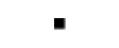 Vyšší odborná škola potravinářská a Střední průmyslová škola mlékárenská KroměřížVyšší odborná škola potravinářská a Střední průmyslová škola mlékárenská KroměřížVyšší odborná škola potravinářská a Střední průmyslová škola mlékárenská KroměřížVyšší odborná škola potravinářská a Střední průmyslová škola mlékárenská KroměřížVyšší odborná škola potravinářská a Střední průmyslová škola mlékárenská KroměřížŠtěchovice  4176, 76701 KroměřížŠtěchovice  4176, 76701 KroměřížVyšší odborná škola potravinářská a Střední průmyslová škola mlékárenská KroměřížVyšší odborná škola potravinářská a Střední průmyslová škola mlékárenská KroměřížVyšší odborná škola potravinářská a Střední průmyslová škola mlékárenská KroměřížVyšší odborná škola potravinářská a Střední průmyslová škola mlékárenská KroměřížVyšší odborná škola potravinářská a Střední průmyslová škola mlékárenská KroměřížŠtěchovice  4176, 76701 KroměřížŠtěchovice  4176, 76701 KroměřížMlékař/mlékařka,  19.03.2024 2:09:28Mlékař/mlékařka,  19.03.2024 2:09:28Mlékař/mlékařka,  19.03.2024 2:09:28Mlékař/mlékařka,  19.03.2024 2:09:28Mlékař/mlékařka,  19.03.2024 2:09:28Strana 2 z 2Strana 2 z 2